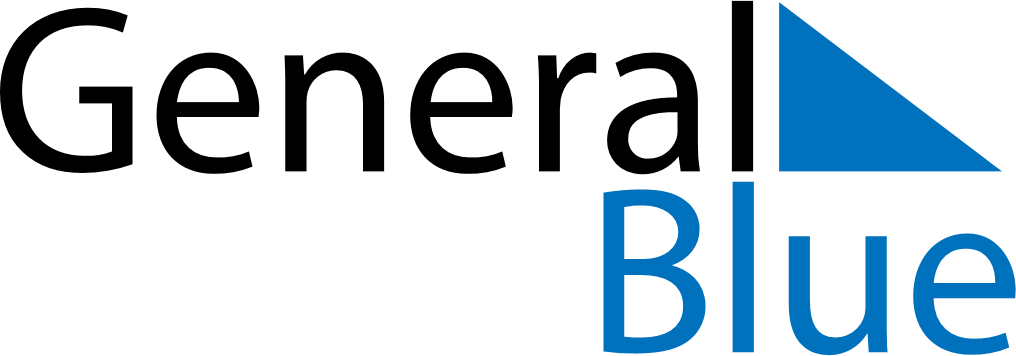 May 2019May 2019May 2019HaitiHaitiMondayTuesdayWednesdayThursdayFridaySaturdaySunday12345Labour Day678910111213141516171819Flag and Universities’ Day202122232425262728293031Ascension Day